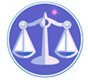 【更新】2019/1/7【編輯著作權者】黃婉玲（建議使用工具列--〉檢視--〉文件引導模式/功能窗格）（參考題庫~本文只收錄部份頁面,且部份無法超連結其他位置及檔案）《《會計審計法規測驗題庫彙編03》107-105年(共18單元 & 625題)》》》》。02(104~100年)共37單元/1,240題。01(91~99年)共36單元/1,610題。【科目】。a。另有申論題【其他科目】。S-link123總索引。01警察&海巡考試。02司法特考&專技考試。03公務人員考試☆★將測驗題答案刮弧【　】處塗上顏色,即可顯示答案。〈〈另有解答全部顯示檔〉〉　　　　　　　　　　　　　　　　　　　　　　　　　　　　　　　　　　　　　　　　　　　回目錄(1)〉〉回首頁〉〉105年(5-175)10501。（1）105年公務人員初等考試。會計105年公務人員初等考試試題3510【等別】初等考試【類科】會計【科目】會計審計法規大意【考試時間】1小時1.立法院已經審議完成中央政府總預算案，並咨請總統公布，總統府正在作業中尚未公布，此時之預算稱為：答案顯示:【D】（A）法定預算（B）分配預算（C）概算（D）預算案2.依會計法規定，特種基金之會計事務屬於：答案顯示:【B】（A）普通公務會計事務（B）特種公務會計事務（C）公有營業會計事務（D）公有事業會計事務3.下列有關審計職權之敘述，何者錯誤？答案顯示:【D】（A）政府與人民合資經營，政府資本超過 50%者，屬於政府審計職權行使範圍（B）審計人員依法獨立行使其審計職權，不受干涉（C）審計職權由審計機關行使之（D）受公款補助之私人團體應行審計事務，應參照審計法之規定執行之4.下列有關國防部之預算，何種敘述錯誤？答案顯示:【C】（A）國防部是主管機關（B）國防部是本機關（C）國防部本部自成一機關單位（D）國防部本部是單位預算機關5.下列何機關之會計為總會計？答案顯示:【D】（A）總統府（B）行政院（C）審計部（D）鄉公所6.內政部營建署所屬之墾丁國家公園管理處，其審計由何機關辦理？答案顯示:【A】（A）審計部（B）屏東縣審計室（C）臺灣省審計處（D）高雄市審計處7.預算法規定，凡經付出仍可收回，而非用於營業者稱為：答案顯示:【D】（A）非營業基金（B）非營業循環基金（C）特別收入基金（D）作業基金8.公務機關附屬作業組織屬於何種會計？答案顯示:【B】（A）單位會計（B）附屬單位會計（C）單位會計之分會計（D）總會計9.審計機關委託專門技術人員辦理審計特殊技術等事項，其結果由何者決定？答案顯示:【A】（A）原委託審計機關決定（B）受委託專門技術人員決定（C）雙方會同決定（D）視個案而定10.國庫之年度出納終結報告，由國庫主管機關編報，並送何機關查核？答案顯示:【D】（A）中央主計機關（B）審計機關（C）中央財政主管機關（D）中央主計機關及審計機關11.政府舉借債務及償還債務分別屬於：答案顯示:【A】（A）收入及支出（B）歲入及歲出（C）收入及歲出（D）歲入及支出12.設計會計制度應先決定下列何者，再據以訂定應設立之其他事項？答案顯示:【D】（A）會計憑證（B）會計簿籍（C）會計科目（D）會計報告13. 預算法規定何種預算需要編製綜計表？答案顯示:【C】（A）僅有營業預算（B）僅有營業預算及作業預算（C）所有附屬單位預算（D）所有單位預算及附屬單位預算14.政府機關因擔保可能造成未來會計年度之支出者，若對國庫有重大影響，應向何機關報告？答案顯示:【C】（A）總統府（B）行政院（C）立法院（D）財政部15.依據會計法規定，直轄市政府總會計制度之設計機關及核定機關分別為何？答案顯示:【A】（A）直轄市政府主計機關及中央主計機關（B）直轄市政府主計機關及直轄市政府（C）中央主計機關及行政院（D）中央主計機關及審計部16.依審計法之規定，下列敘述何者錯誤？答案顯示:【C】（A）各機關編製之年度決算，經審計機關審定後，應發給審定書（B）各機關所送各類審計案件，如審核相符者，應發給核准通知（C）各機關所送各類審計案件，如審核不相符者，應發給核准通知（D）各機關所送各類審計案件，如審核不相符者，應發給審核通知17.立法院若刪減法定經費，下列敘述何者正確？答案顯示:【A】（A）可以動支第一預備金或第二預備金（B）僅能動支第一預備金，不得動支第二預備金（C）僅能動支第二預備金，不得動支第一預備金（D）無論第一預備金或第二預備金均不得動支18.下列何者非靜態會計報告？答案顯示:【B】（A）財物目錄（B）成本計算表（C）現金結存表（D）公債現額表19.各機關對於審計結果之處理順序，下列敘述何者正確？答案顯示:【B】（A）聲復、審核通知、聲請覆議（B）審核通知、聲復、聲請覆議（C）審核通知、聲請覆議、聲復（D）核准通知、聲請覆議、聲復20.主管機關查核所屬機關決算，如發現有不當或錯誤，該主管機關應如何處理？答案顯示:【B】（A）退回重編（B）修正彙編（C）通知審計機關修正（D）通知中央主計機關修正21.籌編概算前，下列那一機關應將下年度全國總資源供需之趨勢送給行政院參考？答案顯示:【B】（A）經濟部（B）行政院主計總處（C）財政部（D）國家發展委員會22.下列有關會計科目之敘述，何者錯誤？答案顯示:【C】（A）會計科目名稱變更，應經各該政府主計機關核定（B）會計科目變更之核定，應通知該管審計機關（C）各種會計科目之訂定，應依權責發生事項，為編訂之對象（D）各種會計科目，應按其科目之性質，分類編號23.臺北市審計處對於審計事務，為辦理之便利，若委託高雄市審計處辦理，其審計結果由何機關決定？答案顯示:【B】（A）原委託機關臺北市審計處（B）受委託機關高雄市審計處（C）共同上級機關審計部（D）監察院24.何種預算應先行製作選擇方案及替代方案之成本分析報告？答案顯示:【C】（A）僅有重要公共工程建設（B）僅有重大施政計畫（C）重要公共工程建設及重大施政計畫（D）所有公共工程建設及施政計畫25.立法院就預算案所為之附帶決議，各該機關單位應如何處理？答案顯示:【A】（A）參照法令辦理（B）視情況而定（C）依行政院規定辦理（D）依主管機關規定辦理26.各機關所訂下列規章、制度，應會商該管審計機關後始得核定施行者，計有幾項？(1)內部審核規章(2)內部控制制度(3)內部稽核規章(4)會計制度‧答案顯示:【B】（A）一項（B）二項（C）三項（D）四項27.中央政府總預算案歲入、歲出未平衡時，應由何機關會同那些機關提出解決辦法？答案顯示:【D】（A）應由中央主計機關會同中央經濟建設計畫主管機關、審計機關、中央財政主管機關提出解決辦法（B）應由中央主計機關會同中央財政主管機關及審計機關提出解決辦法（C）應由中央財政主管機關會同審計機關提出解決辦法（D）應由中央主計機關會同中央財政主管機關提出解決辦法28.非屬債權及債務之會計憑證，自總決算公布或令行日起，至少保存幾年？答案顯示:【B】（A）1年（B）2年（C）5年（D）10年29.審計長應於中央政府總決算送達後三個月內完成其審核，編造最終審定數額表，並提出審核報告於何機關？答案顯示:【B】（A）行政院（B）立法院（C）監察院（D）司法院30.某特別預算之執行期間為 3年，其特別決算如何編造？答案顯示:【C】（A）各年度結束後均編造特別決算（B）各年度結束後均併入總決算一併編造（C）執行期滿後編造一次特別決算（D）各年度先單獨編造特別決算，執行期滿後再編造特別總決算31.某機關動支第一預備金，其核定機關及備案機關分別為何？答案顯示:【A】（A）上級主管機關、中央主計機關（B）上級主管機關、行政院（C）中央主計機關、行政院（D）行政院、立法院32.各種重要備查簿，自總決算公布或令行日起，在單位會計至少保存幾年？答案顯示:【D】（A）3年（B）5年（C）7年（D）10年33.審核各機關已核定之分配預算，如與法定預算或有關法令不符者，審計機關應如何處理？答案顯示:【B】（A）修正之（B）糾正之（C）更正之（D）視個案而定34. 審計法規定，各機關之聲復展期及聲請覆議之次數為何？答案顯示:【A】（A）各以一次為限（B）各以二次為限（C）聲復展期一次為限，聲請覆議二次為限（D）聲復展期二次為限，聲請覆議一次為限35.下列有關內部審核之敘述，何者正確？答案顯示:【A】（A）各機關主辦會計人員，對於不合法之會計程序或會計文書，應使之更正（B）凡不更正者，應拒絕之，並報告該上級機關長官（C）不合法之行為，由於該機關主管長官之命令者，得以書面聲明異議（D）不依法為異議及報告時，關於不合法行為之責任，相關會計人員連帶負之36.依審計法之規定，下列敘述何者正確？答案顯示:【D】（A）公務機關編送會計報告及年度決算時，應附送業務報告（B）公有營業及事業機關編送結算表及年度決算表時，應附績效報告（C）公務機關編送會計報告及年度決算時，其有工作衡量單位者應附送績效報告（D）公有營業及事業機關編送結算表及年度決算表時，應附業務報告37.附屬單位預算中，其虧損之填補順序為下列何項？(1)撥用未分配盈餘(2)撥用公積(3)出資填補(4)折減資本‧答案顯示:【D】（A）(1)(2)(3)(4)（B）(4)(3)(2)(1)（C）(3)(4)(2)(1)（D）(1)(2)(4)(3)38.政府發給軍公教人員之薪資屬於預算法規定之何種經費？答案顯示:【A】（A）歲定經費（B）繼續經費（C）延續經費（D）恆久經費39.審計機關審核何種決算應注意歲入歲出是否平衡？答案顯示:【D】（A）單位決算（B）附屬單位決算（C）單位決算之分決算（D）總決算40.下列何項並非審計機關審核各機關決算應注意之效能？答案顯示:【C】（A）違法失職或不當情事之有無（B）經濟與不經濟之程度（C）歲入、歲出是否與預算相符，如不相符，其不符之原因（D）預算數之超過或剩餘41.對外會計報告應按何種需要，及人民所須明瞭之會計事實編製之：(1)行政(2)立法(3)監察‧答案顯示:【D】（A）僅(1)(2)（B）僅(1)(3)（C）僅(2)(3)（D）(1)(2)(3)42.下列何種報表屬於靜態會計報告？答案顯示:【B】（A）證券出納表（B）現金結存表（C）盈虧撥補表（D）經費累計表43.審計機關考核各機關之績效，其由於制度規章缺失或設施不良，致其效能過低者，應如何處理？答案顯示:【C】（A）提出糾正（B）提出修正（C）提出改善意見於各機關（D）通知各機關處分44.立法委員所提出法律案大幅增加歲出或減少歲入者，有無限制？答案顯示:【A】（A）應先徵詢行政院之意見，指明彌補資金之來源（B）應先徵詢立法院委員之同意（C）應先徵詢總統之意見（D）應先徵詢審計部之意見45.下列有關會計人員責任之敘述，何者正確？答案顯示:【D】（A）會計人員交代不清，致公庫損失者，應負賠償責任，與交代不清有關係之人員，得連帶負責（B）會計檔案遇有遺失、損毀等情事時，非經審計機關認為其對於良善管理人應有之注意並無怠忽，且予解除責任者，應負損害賠償責任（C）會計報告、帳簿因繕寫錯誤而致公庫受損失者，關係出納人員應負連帶損害賠償責任（D）會計人員執行內部審核事項，應依照有關法令辦理，非因違法失職或重大過失，不負損害賠償之責46.各機關人員對於財務上行為應負之責任，應經下列何者之決定，始得解除？答案顯示:【D】（A）檢察官（B）法官（C）主計官（D）審計機關47.下列何者不得為機關或附屬單位起訴、上訴或參加其訴訟？答案顯示:【C】（A）監察委員（B）審計官（C）檢察事務官（D）主計官48臺灣大學及臺灣大學附設醫院分別編製何種會計？答案顯示:【D】（A）單位會計及附屬單位會計（B）單位會計及單位會計之分會計（C）附屬單位會計及附屬單位會計之分會計（D）均為附屬單位會計49. 審計法施行細則由何機關擬訂及核定？答案顯示:【A】（A）審計部及監察院（B）審計部及立法院（C）監察院及立法院（D）監察院及總統50.中央政府總決算最終審定數額表，經立法院審議通過後應由何人公告？答案顯示:【A】（A）總統（B）立法院院長（C）監察院院長（D）審計長。。。。。。。。。。。。。。。。。。。。。。。。。。。。。。。。。。。。。。。。。。。。。。。。。。回首頁〉〉【編註】1.「＊」考選部巳更正答案。2.本超連結檔以考試院最近公告為依據，提供學習與參考為原則。如有發現待更正部份及您所需未收編之科目，敬請建議告知，謝謝！。。各年度考題。。107年(5-175)。106年(8-275)。105年(5-175)。。各年度考題。。107年(5-175)。106年(8-275)。105年(5-175)。。各年度考題。。107年(5-175)。106年(8-275)。105年(5-175)（1）公務人員初等考試。會計。107年。106年。105年。104~100年。99~91年（2）特種考試地方政府公務人員考試。會計*03三等&05五等。107年03。107年05。106年03。106年05*。105年03。105年05。104~100年。99~91年（3）公務人員特種考試原住民族考試。會計*03三等&05五等。106年。104~100年。99~91年（4）公務人員升官等薦任考試。會計。106年。104~100年。99~91年（5）特種考試退除役軍人轉任公務人員三等考試*。會計。106年。104~100年。99~91年（6）公務人員高等考試三級考試。會計。107年。106年。105年。104~100年。99~91年（7）公務人員特種考試身心障礙人員。會計*03三等&05五等考試。106年。104~100年。99~91年（8）特種考試交通事業鐵路人員考試*。高員三級~會計/佐級~會計。107年。106年。105年。104~100年。99~91年